  Le jury a demandé des corrections. Conformément à la réglementation nationale (Arrêté du 25 mai 2016 fixant le cadre national de la formation et les modalités conduisant à la délivrance du diplôme national de doctorat), le nouveau docteur dispose d'un délai maximal de trois mois pour déposer sa thèse corrigée sous format électronique. L’auteur atteste que les corrections requises ont été apportées à la thèse.  Le jury n’a pas demandé de corrections.Conformément à la réglementation nationale (Arrêté du 25 mai 2016 fixant le cadre national de la formation et les modalités conduisant à la délivrance du diplôme national de doctorat), la diffusion de la thèse est assurée dans l'établissement de soutenance et au sein de l'ensemble de la communauté universitaire, sauf si la thèse présente un caractère de confidentialité avéré.La diffusion en ligne de la thèse au-delà de ce périmètre est subordonnée à l'autorisation de son auteur, sous réserve de l'absence de clause de confidentialité. L’auteur reste responsable du contenu de la thèse. À tout moment, il peut exercer son droit de retrait et demander, selon les procédures indiquées dans la charte de dépôt et de diffusion électronique, la fin de la diffusion. Il reste libre de diffuser personnellement sa thèse.DROIT DES RESSOURCES TIERSL’auteur reconnaît avoir pris connaissance de la charte de dépôt et de diffusion électronique des thèses de l’Inalco et certifie (cocher une case) :	que toutes les ressources tiers utilisées dans sa thèse sont libres de droit ou qu’il a acquis les droits afférents pour la reproduction et la représentation sur support électronique. L’auteur fournit une version unique de sa thèse, correspondant à la version d’archivage et de diffusion.	que certaines ressources tierces utilisées dans sa thèse ne sont pas libres de droit ou qu’il n’a pas acquis les droits afférents pour la reproduction et la représentation sur support électronique.L’auteur fournit TROIS versions de sa thèse : - DEUX versions électroniques :une version d’archivage : version complèteune version de diffusion : version incomplète, où toutes les ressources tierces non libres de droit ou pour lesquelles il n’a pas les droits de reproduction et de représentation sur support électronique ont été supprimées.- UNE version imprimée complète.L’auteur dépose la liste des ressources tierces supprimées de la thèse à des fins de diffusion sur Internet.AUTORISATION DE DIFFUSIONDans le respect de la charte de dépôt et de diffusion électronique des thèses, l’auteur autorise la diffusion de sa thèse sur Internet par l’Inalco, à titre gracieux et non exclusif :	OUI, les éventuelles corrections demandées par le jury ont été effectuées et la thèse est consultable sur Internet via le portail national des thèses et sur les plateformes de diffusion choisies par l’INALCO, dans le cadre de sa politique de valorisation scientifique.	OUI, les éventuelles corrections demandées par le jury ont été effectuées et  la thèse est consultable sur internet au bout de      mois à compter de date de soutenance de thèse, dans les mêmes conditions que celles énoncées précédemment. Pendant la période définie par l’auteur, la thèse est uniquement accessible sous forme imprimée à la BULAC et via le PEB. Dans ce cas, l’auteur remet obligatoirement un exemplaire imprimé à la BULAC, après la soutenance.	NON, La thèse est accessible à la communauté universitaire et est consultable sous forme imprimée, à la BULAC ou via le Prêt entre Bibliothèques (PEB) ou en version électronique (par diffusion sur un réseau restreint)..Fait à Paris, le Signature de l’Auteur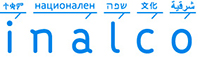 DÉPÔT APRÈS SOUTENANCEAUTORISATION DE DIFFUSION DETHÈSE ÉLECTRONIQUEFormulaire à déposer après la soutenance à l’école doctoraleDÉPÔT APRÈS SOUTENANCEAUTORISATION DE DIFFUSION DETHÈSE ÉLECTRONIQUEFormulaire à déposer après la soutenance à l’école doctoraleNom de naissance :      Nom de naissance :      Prénom :      Nom marital :       Nom marital :       Date de naissance :       Adresse électronique :      Adresse électronique :      Date de soutenance :      Directeur de thèse :      Directeur de thèse :      Co-directeur de thèse :      TITRE DE LA THÈSE (en français) :      TITRE DE LA THÈSE (en français) :      TITRE DE LA THÈSE (en français) :      TITRE DE LA THÈSE (en anglais) :      TITRE DE LA THÈSE (en anglais) :      TITRE DE LA THÈSE (en anglais) :      Discipline :Discipline :Discipline :   Arts   Économie et société   Épistémologie, histoire des sciences   Études africaines   Géographie humaine et économique   Histoire, sociétés et civilisations   Littératures et civilisations   Philosophie   Sciences de l’éducation   Sciences du langage : linguistique et didactique des langues   Sciences politiques et relations internationales   Sociologie, anthropologie, ethnologie  Traductologie   Traitement automatique des languesFait à Paris, le      Signature : Signature du directeur de thèse(si corrections demandées)